УКРАЇНАЧЕРНІВЕЦЬКА ОБЛАСНА ДЕРЖАВНА АДМІНІСТРАЦІЯЧЕРНІВЕЦЬКА ОБЛАСНА ВІЙСЬКОВА АДМІНІСТРАЦІЯДЕПАРТАМЕНТ ОСВІТИ І НАУКИвул. М. Грушевського, 1, м. Чернівці, 58002, тел. (0372) 55-29-66, факс 57-32-84,Е-mail: doncv@ukr.net   Код ЄДРПОУ 39301337   31.03.2023 № 01-34/729          На № ____________від ___________Керівникам місцевих органів управління   освітою територіальних громад Директорам закладів фахової передвищої, професійної (професійно-технічної)   освіти та закладів освіти  обласного підпорядкуванняЩодо застосування проактивного підходу при реалізації заходів з вакцинопрофілактикиПунктом 4 рішення Ради національної безпеки і оборони України від 30.07.2021 «Про стан національної системи охорони здоров’я та невідкладні заходи щодо забезпечення громадян України медичною допомогою», введеного в дію Указом Президента України від 18.08.2021 № 369, було поставлене завдання Міністерству охорони здоров’я України, обласним, Київській міській державним адміністраціям за участю органів місцевого самоврядування вживати дієвих заходів для досягнення необхідного рівня охоплення дитячого населення України профілактичними щепленнями проти інфекційних хвороб, включених до календаря профілактичних щеплень (далі - вакцинопрофілактика).Згідно з наявною інформацією, за результатами 2022 року - абсолютна більшість показників  вакцинопрофілактики є нижчою за аналогічні показники 2021 та 2020 років.	На сьогодні імунопрофілактика визнана одним з найуспішніших і економічно ефективних заходів у сфері громадського здоров’я.	 	Основними цілями імунопрофілактики є збереження здоров’я населення через зниження рівня захворюваності, смертності та інвалідності від інфекційних хвороб, формування колективного імунітету та зниження витрат системи охорони здоров’я на лікування інфекційних хвороб, яким можна запобігти шляхом проведення імунопрофілактики.	Зауважимо також, що медична послуга з вакцинопрофілактики в рамках програми державних гарантій медичного обслуговування населення тарифікується державою за капітаційною ставкою, отже, ця послуга є і гарантованою, і профінансованою (фактично авансово) державою.Наявні рівні охоплення дитячого населення вакцинопрофілактикою в умовах воєнного стану в Україні є прогнозованою загрозою національній безпеці, а враховуючи зафіксовані у 2023 році спалахи певних небезпечних інфекційних хвороб в Україні - можуть бути ідентифіковані вже як поточні загрози національній безпеці та національним інтересам України.Згідно з наявною інформацією та повідомленнями ВООЗ, триваюча збройна агресія рф проти України може негативно впливати на результати планової вакцинопрофілактики та підвищуватиме ризик виникнення спалахів інфекційних хвороб, у зв’язку з чим до впровадження в країнах з низькими рівнями охоплення населення плановою імунізацією було рекомендовано «двопотоковий підхід», який передбачає зміцнення державних систем імунізації з метою подолання проблем у плановій вакцинопрофілактиці та максимального охоплення осіб з груп ризику вакцинацією проти COVID-19. Ураховуючи викладене, Департамент освіти і науки обласної державної адміністрації (обласної військової адміністрації) зобов’язує керівників місцевих органів управління освітою  територіальних громад, директорів закладів фахової передвищої,  професійної (професійно-технічної) освіти та закладів освіти обласного підпорядкування:	- забезпечити проведення роз’яснювальної роботи серед батьків щодо необхідності обов’язкових профілактичних щеплень дітей  згідно з Календарем профілактичних щеплень в Україні та які не мають протипоказів до їх проведення;	- передбачити адресну вакцинацію дорослого населення та дітей згідно з рекомендаціями ВООЗ;	- забезпечити організацію та контроль за проведенням обов’язкових щеплень проти кору, дифтерії та інших інфекцій відповідно до Календаря профілактичних щеплень в Україні, затвердженого наказом Міністерства охорони здоров'я України від 16.09.2011 № 595, зареєстрованого в Міністерстві юстиції України 11.10.2011 за №1159/19897 (у редакції наказу Міністерства охорони здоров'я України від 11.08.2014  №551);	- забезпечити належній рівень комунікацій  закладів освіти з питань імунопрофілактики, зокрема профілактичних щеплень  шляхом організації та проведення спільних нарад за участі керівництва закладів охорони здоров’я, активізувати просвітницьку роботу з питань переваг імунопрофілактики серед релігійних громад;	- сприяти органам охорони здоров’я у відновленні роботи  та діяльності тимчасових кабінетів щеплень на базі закладів загальної середньої освіти.	Директор  Департаменту                                                 Оксана САКРІЄРСвітлана ПРІНЬКОСтепан ЩЕРБАНОВИЧ  55-08-10http://centr.cv.ua/?cat=3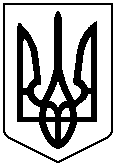 